Ecole Très-Saint-Sacrement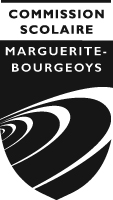 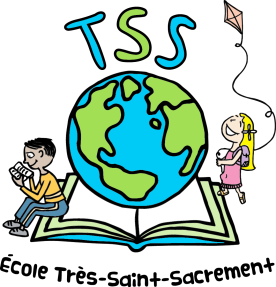 704, 5e avenueLachine, Qc514-855-4234Courriel : direction.tres-saint-sacrement@csmb.qc.caSite Web :www.tss.ecolelachine.comGroupe-repère :     5e année  Titulaire :   Titulaire :  MATÉRIEL OBLIGATOIRE POUR 2019-2020MATÉRIEL OBLIGATOIRE POUR 2019-2020MATÉRIEL OBLIGATOIRE POUR 2019-2020  FRANÇAIS ArobasFiches  complémentaires  FRANÇAIS ArobasFiches  complémentaires        17.702.50  UNIVERS SOCIALAu fil du temps  UNIVERS SOCIALAu fil du temps10.00  MATHÉMATIQUE Clicmath +  - cahier d’activitésCahier complémentaire  MATHÉMATIQUE Clicmath +  - cahier d’activitésCahier complémentaire        17.802.50  ANGLAISCahier d’activités  ANGLAISCahier d’activités6.70 SCIENCE ET TECHNOLOGIEBiz SCIENCE ET TECHNOLOGIEBiz9.50  Agenda scolaire familial   Agenda scolaire familial 6,00                                                                                                   Montant total à payer                                                                                                                                            Montant total à payer                                         72.70$